Avalon Middle School2017-2018  7th Grade Supply List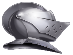 Students may carry a backpack. It should fit neatly under the desks.  Backpacks with wheels are not permitted.Teachers may need additional supplies throughout the year such as old magazines, poster board, construction paper, etc.  You do not need to purchase any of these supplies until you receive notification.  Thank you.Elective Classes:  Supplies for elective classes will be determined at the beginning of the school year.Each student must be up-to-date with Hepatitis B shots and Tetanus Booster (TDAP) to receive a schedule.Student Planners:  Students will receive an AMS Planner which serves as a communication tool between school and home.  The planner is provided by the school and should be treated like a textbook.  If the planner is defaced, destroyed, lost, misplaced, stolen, etc., it must be replaced at the student's expense. (See Student Handbook - AMS Planner)Visit the school's website at www.santarosa.k12.fl.us/AMSIN NO INSTANCE ARE THESE SUPPLIES REQUIRED OR THE COLLECTION OF FEES MANDATORY ACCORDING TO THE SANTA ROSA COUNTY SCHOOL BOARD POLICY 4.19.